PARTIE 1 Analyse du système de gravure laser.  (Durée conseillée : 30 min)Cette partie permet de mettre en évidence les éléments constitutifs du système de gravure laser à travers les diagrammes SysML .PARTIE 2 Analyse de la partie optique et mise en évidence des réglages sur le niveau de qualité obtenu.  (Durée conseillée : 50 min)Analyse de la partie optiquePARTIE 3 Analyse de la partie commande du laser.  (Durée conseillée : 50 min)PARTIE 4 Unité de translation (Durée conseillée : 45 min)Vérification des performances du système : L’objectif de cette partie est de vérifier la capacité du mécanisme de focalisation à atteindre les performances attendues en matière de précision et de vitesse de déplacement.L’ensemble moto-réducteur peut être schématisé tel que ci-dessus.DOCUMENT REPONSES DR1PARTIE 1Réponse à la question 1.3 :DOCUMENT REPONSES DR2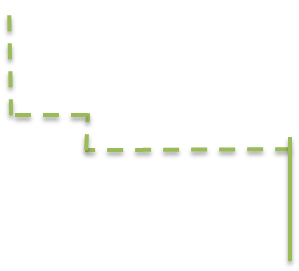 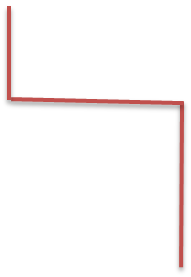 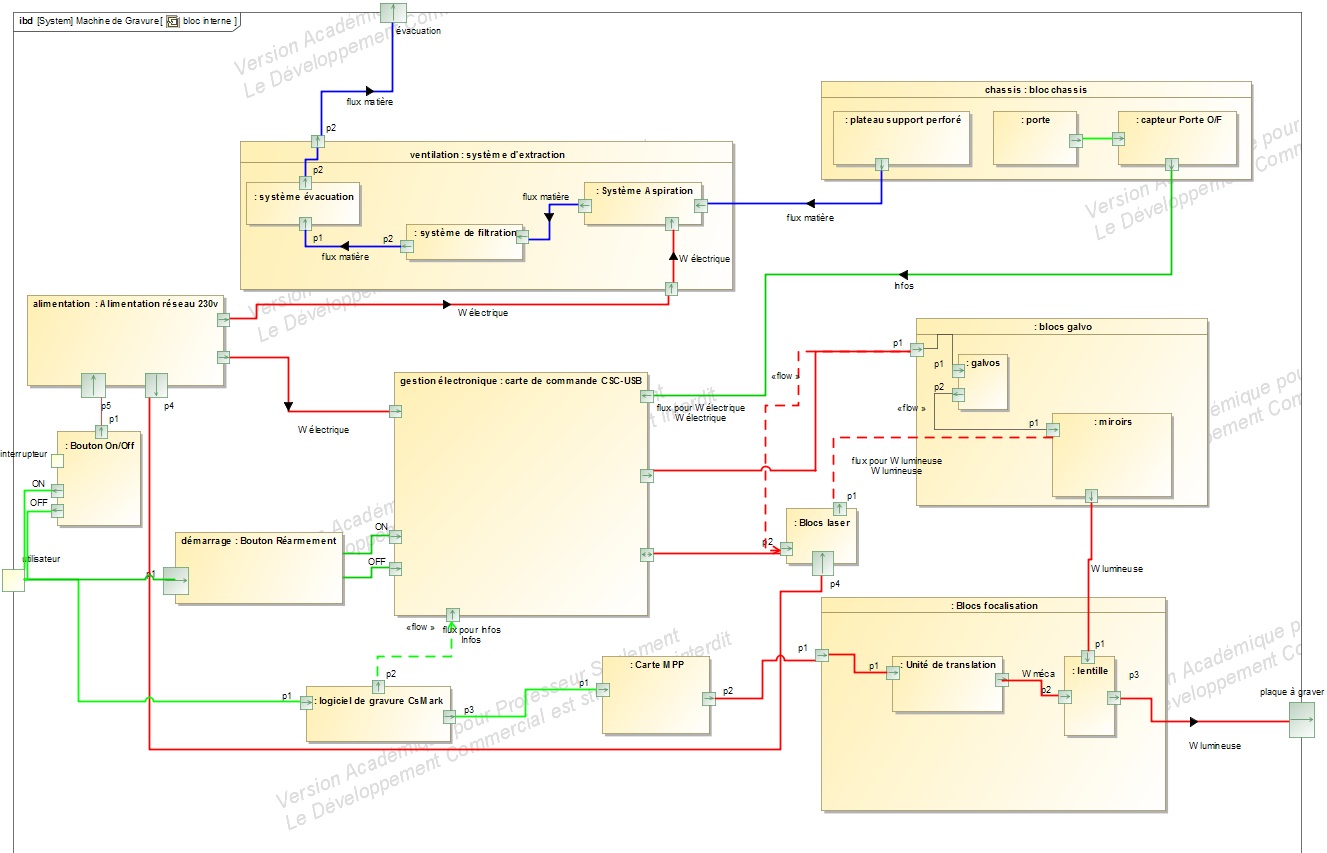 PARTIE 2Réponse à la question 2.6 et question 2.7 : Construction des rayons défléchis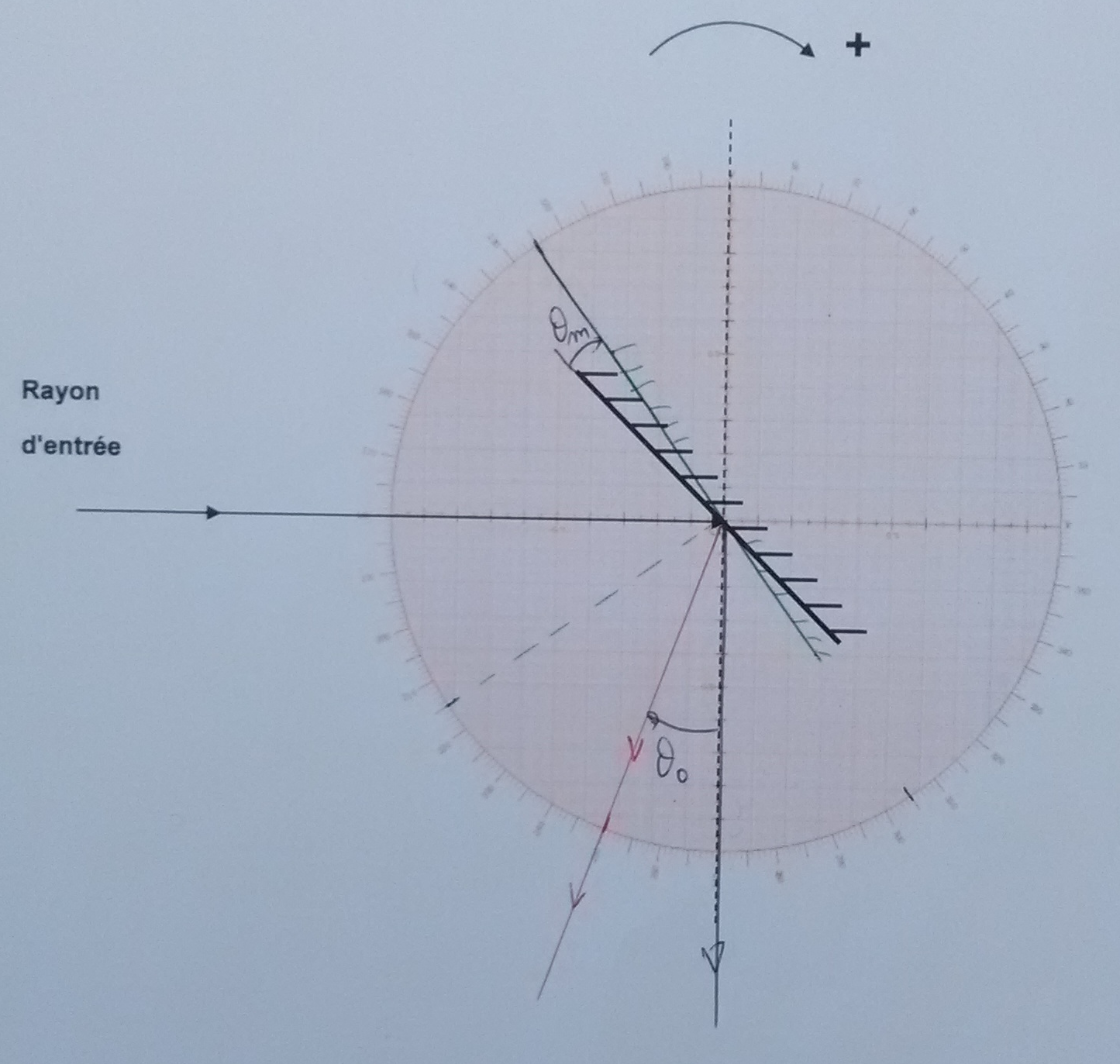 DOCUMENT REPONSES DR3PARTIE 2Réponse à la question 2.12Traitement 1:Traitement 2:Traitement 3:DOCUMENT REPONSES DR4PARTIE 3Tableau de fonctionnement du pointeur LaserRéponse à la question 3.6Réponse à la question 3.7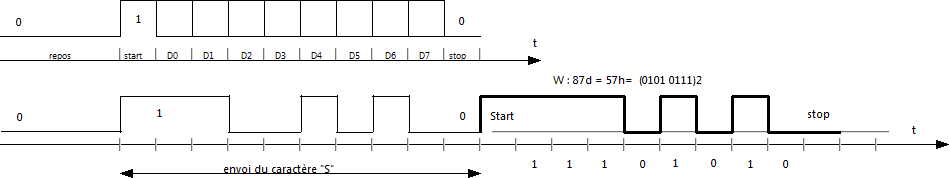 DOCUMENT REPONSES DR5PARTIE 4Réponse à la question 4.1 :C1= {1;5 ; 6}C2= {4}C3= {2;3;7}Réponse à la question 4.2:Réponse à la question 4.3:DOCUMENT REPONSES DR6PARTIE 4 :Réponse à la question 4.4                          Question 1.1Identifier, à partir des différents diagrammes SysML, les structures liées à la sécurité qui assurent la protection de l’opérateur.Porte et capteur de position ferméeSystème d’aspirationDT1, DT2, DT3Identifier, à partir des différents diagrammes SysML, les structures liées à la sécurité qui assurent la protection de l’opérateur.Porte et capteur de position ferméeSystème d’aspirationQuestion 1.2Identifier, à partir des diagrammes SysML, les structures permettant de réaliser la focalisation.Unité de translation - lentilleDT1, DT2, DT3Identifier, à partir des diagrammes SysML, les structures permettant de réaliser la focalisation.Unité de translation - lentilleQuestion 1.3Identifier sur le document réponse DR1, pour chacun des flux transitant entre les blocs, le type de flux (flux énergétique (énergie électrique ou lumineuse), flux informationnel, flux matière). Ils seront identifiés sur le diagramme en respectant le code couleur suivant : Rouge (énergie)  - Vert (information)  - Bleu (matière)DR1Identifier sur le document réponse DR1, pour chacun des flux transitant entre les blocs, le type de flux (flux énergétique (énergie électrique ou lumineuse), flux informationnel, flux matière). Ils seront identifiés sur le diagramme en respectant le code couleur suivant : Rouge (énergie)  - Vert (information)  - Bleu (matière)Question 2.1Préciser l’inconvénient lié à l'utilisation d'une lentille sphérique (cas A), et une conséquence possible sur le résultat de la gravure ?La surface de focalisation n’est pas plane.Conséquence sur le résultat de la gravure : la gravure d’une surface plane ne sera pas homogène (finesse et distorsion du motif)Préciser l’inconvénient lié à l'utilisation d'une lentille sphérique (cas A), et une conséquence possible sur le résultat de la gravure ?La surface de focalisation n’est pas plane.Conséquence sur le résultat de la gravure : la gravure d’une surface plane ne sera pas homogène (finesse et distorsion du motif)Question 2.2Donner une raison expliquant l'utilisation préférentielle de la lentille F-Theta par rapport à la lentille à champ plat ?la relation entre déflexion  (en X ou Y) et l’angle est linéaire donc plus simple à mettre en œuvre (point de vue commande)Donner une raison expliquant l'utilisation préférentielle de la lentille F-Theta par rapport à la lentille à champ plat ?la relation entre déflexion  (en X ou Y) et l’angle est linéaire donc plus simple à mettre en œuvre (point de vue commande)Question 2.3Indiquer la référence de la lentille F-Theta permettant d’obtenir une zone de gravure de 156 mm de côté.Vérifier par le calcul que cette lentille permet bien de couvrir la zone de gravure.L=2.f’.ϴ        f’=160mm ϴ varie entre +-28° = +-28*Pi/180 = +- 0,488 rdAN : L = 2*0.488*160 = 156,4 mmL est la diagonale du carré donc le coté vaut L/racine(2) = 156mmDT4Indiquer la référence de la lentille F-Theta permettant d’obtenir une zone de gravure de 156 mm de côté.Vérifier par le calcul que cette lentille permet bien de couvrir la zone de gravure.L=2.f’.ϴ        f’=160mm ϴ varie entre +-28° = +-28*Pi/180 = +- 0,488 rdAN : L = 2*0.488*160 = 156,4 mmL est la diagonale du carré donc le coté vaut L/racine(2) = 156mmQuestion 2.4Donner la valeur de la puissance crête du laser SPI 20W/RM.Puissance crête : 12kWDT6Donner la valeur de la puissance crête du laser SPI 20W/RM.Puissance crête : 12kWQuestion 2.5Indiquer la dynamique angulaire mécanique possible.Dynamique angulaire mécanique du galvo = +-12°=24°DT5Indiquer la dynamique angulaire mécanique possible.Dynamique angulaire mécanique du galvo = +-12°=24°Question 2.6Compléter le tracé avec le rayon réfléchi pour la position initiale du miroir (45°) sur le Document réponse DR2.Voir document réponse DR2.DR2Compléter le tracé avec le rayon réfléchi pour la position initiale du miroir (45°) sur le Document réponse DR2.Voir document réponse DR2.Question 2.7Compléter ensuite ce tracé sur le document réponse DR2 pour une rotation du miroir de + 10° autour de l’axe (o) :Tracer la nouvelle position du miroirFaire apparaitre l’angle θm  (Écart d’angle entre les deux positions du miroir), et θo l’angle de déflexion du rayon qui résulte du changement de position du miroir.Voir document réponse DR2.DR2Compléter ensuite ce tracé sur le document réponse DR2 pour une rotation du miroir de + 10° autour de l’axe (o) :Tracer la nouvelle position du miroirFaire apparaitre l’angle θm  (Écart d’angle entre les deux positions du miroir), et θo l’angle de déflexion du rayon qui résulte du changement de position du miroir.Voir document réponse DR2.Question 2.8En déduire la relation entre l'angle mécanique θm  de rotation du miroir et l'angle de déflexion θo du faisceau.θo = 2. θm  .En déduire la relation entre l'angle mécanique θm  de rotation du miroir et l'angle de déflexion θo du faisceau.θo = 2. θm  .Question 2.9Justifier que l'association miroir galvanométrique THD8050 / lentille F-Theta de référence FTH160-1064 est bien choisie (se baser sur les valeurs issues de la documentation).θo = 2. θm    donc θo =2*(+-12°) = +-24° la valeur est à comparer à l’angle de scan accepté pour la lentille F-Theta : +-28°θo max est proche de l’angle maximum de la lentille F-theta.Justifier que l'association miroir galvanométrique THD8050 / lentille F-Theta de référence FTH160-1064 est bien choisie (se baser sur les valeurs issues de la documentation).θo = 2. θm    donc θo =2*(+-12°) = +-24° la valeur est à comparer à l’angle de scan accepté pour la lentille F-Theta : +-28°θo max est proche de l’angle maximum de la lentille F-theta.Question 2.10Calculer la densité de puissance pour cette source laser. Justifier le choix des miroirs retenus.On calcule la densité de puissance au niveau des miroirs :  densité = 20.4/(pi.(1.2)2 =17,7 W/cm2La valeur est très inférieure aux 500W/cm2 maximum.Calculer la densité de puissance pour cette source laser. Justifier le choix des miroirs retenus.On calcule la densité de puissance au niveau des miroirs :  densité = 20.4/(pi.(1.2)2 =17,7 W/cm2La valeur est très inférieure aux 500W/cm2 maximum.Question 2.11Identifier les 2 longueurs d’onde que les miroirs doivent réfléchir.1064 pour le laser de gravure et  650 nmDT2, DT5Identifier les 2 longueurs d’onde que les miroirs doivent réfléchir.1064 pour le laser de gravure et  650 nmQuestion 2.12Tracer sur chacun des graphes, la droite permettant de déterminer la valeur du coefficient de réflexion pour ces 2 longueurs d’onde. Relever sur les diagrammes les valeurs du coefficient de réflexion.Voir document réponse DR3.Cas1 : 1064 nm donne 17%         650 nm donne 98%Cas2 : 1064 nm donne 95%         650 nm donne 97%Cas3 : 1064 nm donne 89%         650 nm donne 64%DR3Tracer sur chacun des graphes, la droite permettant de déterminer la valeur du coefficient de réflexion pour ces 2 longueurs d’onde. Relever sur les diagrammes les valeurs du coefficient de réflexion.Voir document réponse DR3.Cas1 : 1064 nm donne 17%         650 nm donne 98%Cas2 : 1064 nm donne 95%         650 nm donne 97%Cas3 : 1064 nm donne 89%         650 nm donne 64%Question 2.13Indiquer quel est le traitement le plus adapté, justifier votre choix.Le cas 2 donne des résultats en réflexion supérieurs à 95 % pour les 2 longueurs d’ondeIndiquer quel est le traitement le plus adapté, justifier votre choix.Le cas 2 donne des résultats en réflexion supérieurs à 95 % pour les 2 longueurs d’ondeQuestion 3.1En tenant compte des indications précédentes et de la documentation technique du laser, quelle est la valeur de la fréquence PRFo (fréquence à l’intersection des deux gammes de puissance) pour le laser utilisé ?La fréquence PRFo est de 25 kHz : c’est la valeur de transition entre le régime où la puissance est maximale  (f> PRFo P = Pmax) et celui où elle passe de 0 à Pmax lorsque f augmente DT6En tenant compte des indications précédentes et de la documentation technique du laser, quelle est la valeur de la fréquence PRFo (fréquence à l’intersection des deux gammes de puissance) pour le laser utilisé ?La fréquence PRFo est de 25 kHz : c’est la valeur de transition entre le régime où la puissance est maximale  (f> PRFo P = Pmax) et celui où elle passe de 0 à Pmax lorsque f augmente Question 3.2Déterminer la fréquence de répétition des tirs utiliséeEn déduire la valeur de la puissance moyenne du faisceau de gravure, à partir du diagramme de la figure 3 ci-dessus.T = 100 us/4 = 25 us  => f = 40 kHzLa puissance moyenne du faisceau : Pmax soit 20 WDéterminer la fréquence de répétition des tirs utiliséeEn déduire la valeur de la puissance moyenne du faisceau de gravure, à partir du diagramme de la figure 3 ci-dessus.T = 100 us/4 = 25 us  => f = 40 kHzLa puissance moyenne du faisceau : Pmax soit 20 WQuestion 3.3Justifier la valeur de la résistance d’entrée indiquée dans la documentation.R-entrée = R1+R2+R3 = 40 kohms  (pas de courant dans l’entrée E+ de l’amplificateur)Justifier la valeur de la résistance d’entrée indiquée dans la documentation.R-entrée = R1+R2+R3 = 40 kohms  (pas de courant dans l’entrée E+ de l’amplificateur)Question 3.4Calculer la tension de commande adaptée Vext_pwr_mod-in si Ve = 10VVext_pwr_mod_in = R3.Vin/(R1+R2+R3) = 10.10/40 = 2,5VCalculer la tension de commande adaptée Vext_pwr_mod-in si Ve = 10VVext_pwr_mod_in = R3.Vin/(R1+R2+R3) = 10.10/40 = 2,5VQuestion 3.5Indiquer le rôle de la résistance R5 en sortie de l'optocoupleur U2 (TLP181)Type de sortie : collecteur ouvert, fixer le potentiel à 3.3v lorsque le transistor est bloqué.Intérêt : isolation galvaniqueIndiquer le rôle de la résistance R5 en sortie de l'optocoupleur U2 (TLP181)Type de sortie : collecteur ouvert, fixer le potentiel à 3.3v lorsque le transistor est bloqué.Intérêt : isolation galvaniqueQuestion 3.6Compléter le tableau de fonctionnement lié au pilotage du pointeur laser sur le document réponse DR4.Voir tableau DR4.DR4Compléter le tableau de fonctionnement lié au pilotage du pointeur laser sur le document réponse DR4.Voir tableau DR4.Question 3.7Justifier la séquence de 0 et de 1 pour l’envoi du « S ».Compléter la séquence pour l’envoi du « W »Séquence « S » : bit de start = 1 puis code ASCII du S = 83d = 53h = (0101 0011)2  inversé car LB en tête  puis 0 (bit de stop)Soit : 1 1100 1010 0Séquence pour le « W » : code ASCII 87d = 57h  = (0101 0111) à inverserSoit : 1 1110 1010 0Voir document réponse DR4DR4Justifier la séquence de 0 et de 1 pour l’envoi du « S ».Compléter la séquence pour l’envoi du « W »Séquence « S » : bit de start = 1 puis code ASCII du S = 83d = 53h = (0101 0011)2  inversé car LB en tête  puis 0 (bit de stop)Soit : 1 1100 1010 0Séquence pour le « W » : code ASCII 87d = 57h  = (0101 0111) à inverserSoit : 1 1110 1010 0Voir document réponse DR4Question 3.8Etablir la relation Iph = f(V AO0)Iph = VAO0/R1Etablir la relation Iph = f(V AO0)Iph = VAO0/R1Question 3.9Déterminer quelle sera la gamme de variation du courant.En déduire la gamme de variation de l'angle Iph compris entre [10/3,3 ; 10/3,3] = [-3A ; +3A]Déterminer quelle sera la gamme de variation du courant.En déduire la gamme de variation de l'angle Iph compris entre [10/3,3 ; 10/3,3] = [-3A ; +3A]Question 4.1Définir sur le document réponse DR5, les classes d'équivalence de la platine de translation.Voir document réponse DR5DR5Définir sur le document réponse DR5, les classes d'équivalence de la platine de translation.Voir document réponse DR5Question 4.2Etablir le graphe des liaisons sur le document réponse DR5.Voir document réponse DR5DR5Etablir le graphe des liaisons sur le document réponse DR5.Voir document réponse DR5Question 4.3Compléter le tableau de caractérisation des liaisons correspondant sur le document réponse DR5 et spécifier les axes des liaisons.Voir document réponse DR5DR5Compléter le tableau de caractérisation des liaisons correspondant sur le document réponse DR5 et spécifier les axes des liaisons.Voir document réponse DR5Question 4.4Compléter le schéma cinématique de la platine de translation sur le document réponse DR6.(Utiliser des couleurs différentes pour chaque classe d'équivalence)Voir document réponse DR6DR6Compléter le schéma cinématique de la platine de translation sur le document réponse DR6.(Utiliser des couleurs différentes pour chaque classe d'équivalence)Voir document réponse DR6Question 4.5Calculer le rapport de transmission Ns/Nm (entre le moteur et la sortie réducteur) =  =  =  = 0,235Calculer le rapport de transmission Ns/Nm (entre le moteur et la sortie réducteur) =  =  =  = 0,235Question 4.6Indiquez l'angle de pas sur le moteur à partir du document DT7.Calculer le nombre de pas pour 1 tour du moteur.Angle de pas 1.8 °  nombre de pas par tour = 360/1.8 = 200 pas/tourDT7Indiquez l'angle de pas sur le moteur à partir du document DT7.Calculer le nombre de pas pour 1 tour du moteur.Angle de pas 1.8 °  nombre de pas par tour = 360/1.8 = 200 pas/tourQuestion 4.7Calculer pour 1 pas moteur l’angle de rotation de la vis.Calculer la valeur de déplacement du plateau correspondant à une rotation de 1 pas du moteur. La vis principale de la platine de translation a un pas de 2 mm.pour 1 pas du moteur, l'arbre de sortie effectue une rotation de: 1,8° x 0,235 = 0.423° Le déplacement correspondant est :0.423/360 x 2 = 0.00235 mmCalculer pour 1 pas moteur l’angle de rotation de la vis.Calculer la valeur de déplacement du plateau correspondant à une rotation de 1 pas du moteur. La vis principale de la platine de translation a un pas de 2 mm.pour 1 pas du moteur, l'arbre de sortie effectue une rotation de: 1,8° x 0,235 = 0.423° Le déplacement correspondant est :0.423/360 x 2 = 0.00235 mmQuestion 4.8Conclure quant à la capacité du mécanisme à répondre aux exigences du cahier des charges sur le déplacement minimum entre deux positions de marquage du laser ainsi que sur les vitesses de déplacement.Déplacement pour un pas du moteur = 0.00235 mmDonc les exigences du CDC sont respectéesDT2Conclure quant à la capacité du mécanisme à répondre aux exigences du cahier des charges sur le déplacement minimum entre deux positions de marquage du laser ainsi que sur les vitesses de déplacement.Déplacement pour un pas du moteur = 0.00235 mmDonc les exigences du CDC sont respectéesEtat de la diode D4(passante ou bloquée)Etat de Q4(bloqué ou saturé)V_pt_laser_toFPGA(0V ou 3,3V)V_pt_laser_en=0Vbloquéebloqué3,3VV_pt_laser_en=5Vpassantesaturé0VClasses             (exemple C1/C2)Mouvements relatifsLiaisons + axesC1/C2Rotation pivot d'axe xC2/C3Rotation/translation hélicoïdale axe xC3/C1Translation glissière d'axe x